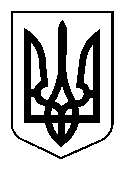    ПЕРЕЯСЛАВ-ХМЕЛЬНИЦЬКА МІСЬКА РАДАКиївської області               ВИКОНАВЧИЙ КОМІТЕТ   Р О З П О Р Я Д Ж Е Н Н Явід   грудня 2013 року                                          		                         № м. Переяслав-ХмельницькийПро скликання чергової сорок дев’ятої сесії шостого скликанняВідповідно до частини 4 статті 46, пункту 8 частини 4 статті 42 Закону України “Про місцеве самоврядування в Україні”:І. Скликати  чергову сорок дев’яту сесію Переяслав-Хмельницької міської ради шостого скликання 26 грудня 2013 року о 10.00 в залі засідань міської ради.ІІ. На розгляд сесії міської ради  винести такі питання:Про затвердження Програми соціально-економічного та культурного розвитку міста Переяслава-Хмельницького на 2014 рік.Про затвердження бюджету міста Переяслава-Хмельницького на 2014 рік.     3. Про внесення змін до рішення Переяслав-Хмельницької міської ради VІ скликання від 24.12.2012 №02-33-VІ “Про бюджет міста Переяслава-Хмельницького на 2013 рік ”Про затвердження Міської програми легалізації в 2014 році комп’ютерних програм виробництва корпорації «Майкрософт».      5. Про затвердження Програми з організації та проведення оплачуваних громадських робіт на 2014 рік по м. Переяславу – Хмельницькому. Про цільову соціальну Програму розвитку цивільного захисту в м. Переяславі-Хмельницькому Київської області на 2014-2017 роки.     7. Про базову мережу закладів культури.Про виконання плану роботи Переяслав-Хмельницької міської ради за ІІ півріччя 2013 року.     9. Про затвердження плану роботи Переяслав-Хмельницької міської ради на I півріччя    2014 року.     10. Земельні питання.     11. Різне.ІІІ. Організаційному відділу та відділу інформації виконкому міської ради порядок денний сесії оприлюднити на сайті міської ради   .12.2013 та надати засобам масової інформації.Міський голова							                      О.Г.Шкіра